Innovationsteam Digitale Bildung im Schulamtsbezirk Landsberg/LechDigitalisierung und SchulentwicklungDie Aufgabe der Schulen ist, sich bis zum 30.11.2021 auf Ziele für den Bereich „Digitale Schulentwicklung“ zu verständigen und diese u.a. im Schulamt abzugeben. Darauf aufbauend soll eine Verstetigung der Schulentwicklung auch unter dem Aspekt der Digitalisierung erfolgen. Das Innovationsteam des Landkreises berät und unterstützt die Schulen bei diesem Prozess individuell.Zur Orientierung dienen folgende Handlungsfelder: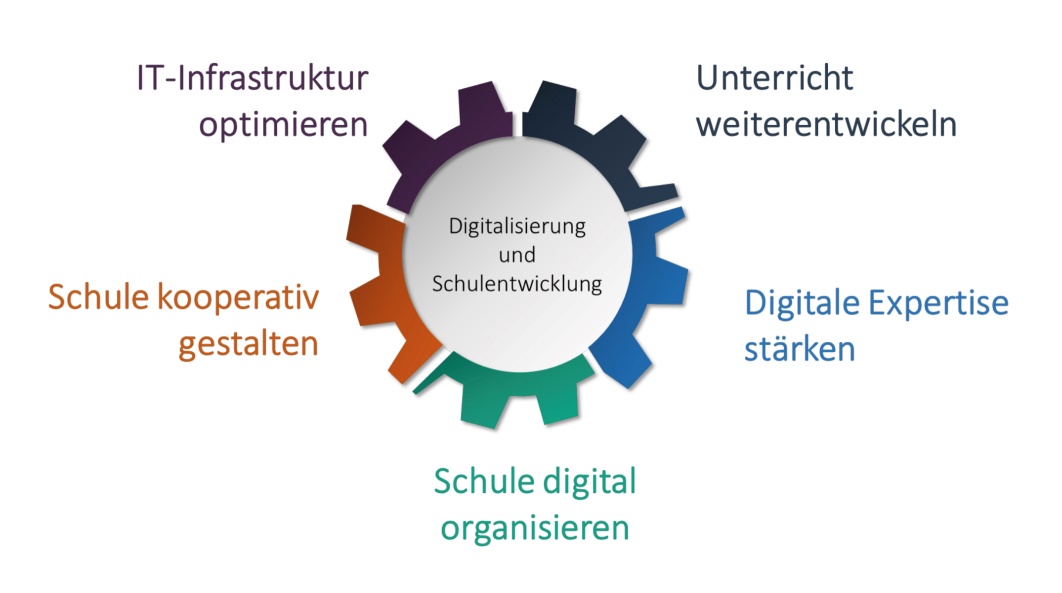 Aus diesen fünf Handlungsfeldern lassen sich konkrete Ziele für die digitale Schulentwicklung ableiten. Wobei die Handlungsfelder auf folgende Bereiche abzielen:Um Ihnen die ersten Schritte zu erleichtern, haben wir uns einen Ablaufplan überlegt und diesen hier kurz notiert. Für weitere Fragen stehen wir selbstverständlich gerne zur Verfügung.